Publicado en Málaga el 17/07/2018 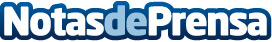 Eli Romero, especialista en comunicación, liderará el próximo MEDAC Talks gratuito en MálagaMedac, Instituto Oficial de Formación Profesional contará el próximo 26 de julio a las 18:30 h con Eli Romero. La especialista en comunicación 3.0, empresaria y profesional de los medios de comunicación ofrecerá una charla gratuita sobre cómo utilizar para tu negocio los medios de comunicación para impactar a millones de personasDatos de contacto:Miguel Reinoso Fernández-Caparrós952211262Nota de prensa publicada en: https://www.notasdeprensa.es/eli-romero-especialista-en-comunicacion Categorias: Comunicación Marketing Sociedad Andalucia Emprendedores Eventos E-Commerce Formación profesional http://www.notasdeprensa.es